МБДОУ “ЦРР детский сад №11 “Светлячок”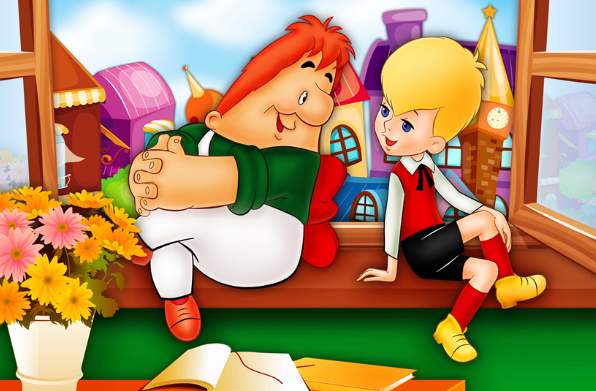 Развлечение в средней группе«Карлсон в гостях у детей»                                                   воспитатель: Донская Елена Александровна.Каспийска 2018г.Цели: Развивать интерес к  познавательным развлечениям,  вызывая  эмоциональный отклик на игровые занятия и желание участвовать в них. Задачи:Воспитывать у детей дружеские взаимоотношения, формируя чувства сопереживания и готовности прийти на помощь к другу. Развивать интерес к активному участию в подвижных играх, формируя потребность в ежедневной двигательной деятельности. Развивать мелкую моторику рук и движения всего тела, и умение выполнять действовать по сигналу.Развивать умение и желание заниматься интересным творческим делом, формируя художественный вкус.Интеграция образовательных областей: «Познавательное развитие», «Социально – коммуникативное развитие», «Речевое развитие», «Художественно – эстетическое развитие», «Физическое развитие». Виды детской деятельности: Игровая, коммуникативная, продуктивная, художественно-творческая.Оборудование: Костюм Карлсона, сундук.  Фотографии сказочных героев, мячики-ёжики, бумажные красные салфетки и клей для аппликации, форма банки из картона, салфетки для рук, птички на палочке, игрушки вертушки. Ход мероприятия:Входят дети.   Их встречает Карлсон:Карлсон: Здравствуйте, ребята! Привет девочки, салют  мальчики! Всем, всем добрый день!Дети: Здравствуй.Карлсон: Вы узнали кто я?Дети: Карлсон.Карлсон:  Я Карлсон весёлыйСмешной и озорнойЛюблю я веселитьсяКак будто заводной.Карлсон: Я хочу, познакомиться с вами, ребята. А, хотя о вас я и так все знаю, наблюдаю из своего домика на крыше, как вы играете. А вот как вы живете, сейчас узнаю. Ну-ка скажите, как вы живете?Дети: Хорошо.Карлсон: Эх, вы! Кто так отвечает? Надо же выставить вперед большой палец и сказать:  «Вот так!»Игра «Вот так!»Карлсон:  Как дела?Дети: Вот так! (показывают большой пальчик)Карлсон: Как в детсад идете?Дети: Вот так! (изображают ходьбу на месте)Карлсон: Как домой из садика бежите?Дети: Вот так! (бегут на месте)Карлсон: Как без воспитателя шумите?Дети: Вот так! (топают ногами)Карлсон: А как в тихий час спите?Дети: Вот так! (складывают ладошки вместе, прикладывают к щечке, закрывают глаза)Карлсон: Как над шутками смеетесь?Дети: Вот так! (схватившись за живот, смеются вместе с Карлсоном)Карлсон: А как плачете, когда мама не дает шоколадку?Дети: Вот так! (трут кулачками глаза, изображают плач)Карлсон: Как шалите?Дети: Вот так! (надув щеки, хлопнуть по ним)Карлсон: Продолжаем разговор.  У вас наверно много друзей.У меня тоже много друзей. Хотите узнать кто мои друзья?Дети: Да.Карлсон:  А вот и их фотографии, но чтобы увидеть, кто изображен,  нужно подуть на неё.  Фотографии друзей Карлсона из мультиков  закрыты полосками бумаги. Детям необходимо подуть на фотографию, чтобы дождик колыхался,  и можно было увидеть,  кто изображен.Карлсон:  На моей фотографии  Фрекен Бок, какие она печёт ватрушки.Карлсон спрашивает  у каждого ребенка, кто изображён на фотографии. Карлсон:  У меня кое - что есть.  На чердаке нашел большой сундук, а открыть его не могу. Поможете? Дети: Да! Карлсон вытаскивает сундук,  пытается  открыть, но замок не открывается.Карлсон:  Что же делать? Аааа…. Знаю….Дети выполняют пальчиковую гимнастику «Замок» Вот весит большой замок, Его открыть никто не смог.Покрутили, повертели, Постучали и открыли.         Сундук открылся.  Карлсон: Молодцы сундук открылся. А хотите посмотреть, что там в нём лежит?  Ой, мячики - ёжики. Давайте поиграем.Игра упражнение с мячиком - ежиком “Поглажу я ладошку”Карлсон: Я буду проговаривать текст, и показывать движения, а вы повторяйте за мной.Я мячом круги катаю,Взад - вперед его гоняю.Им поглажу я ладошку.Будто я сметаю крошку,И сожму его немножко,Как сжимает лапу кошка,Каждым пальцем мяч прижму,И другой рукой начну.Выполнять действия с мячиком - ежиком в соответствии с текстом.Карлсон: Какие молодцы, у вас всё получилось.Ой послушаете, кто там поёт. Вот посмотрите, к нам  прилетели птички. Как вы сюда попали? (Птички; мы услышали, как тут у вас весело. И нам захотелось поиграть) Ребята давайте мы с ними поиграем. Птички будут улетать, а мы их догонять. Подвижная игра: « Догони птичку»  Звучит пение птиц, дети и Карлсон играют в догонялки с птичками.Карлсон:  Я устал надо отдохнуть и подкрепится вареньем. Присаживайтесь  на ковер. Птички прощаются и улетают.Карлсон находит в сундуке пустую банку, нарисованную на картоне.Карлсон:  Ой, а баночка то пустая. Я забыл, что варенье уже съел.  Ребята, помогите наполнить ее ягодами, сделаем варенье из вишни.  На столах приготовлены салфетки для аппликации и клей, салфетки для вытирания рук.  Дети скатывают круговыми движениями между ладоней кусочки салфетки в шарик и, положив его «в банку» приклеивают.Карлсон: Спасибо, какое красивое варенье получилось и, оно, наверное, вкусное очень. Полажу в сундук. Потом подкреплюсь. А тут в сундуке, ещё что-то есть.    Карлсон находит в сундуке вертушки.Карлсон:  Посмотрите,  а что это, на что они похожи?Дети: На твой пропеллер.  Карлсон:  Да ребята, как мой пропеллер. Нажимает  на кнопку и пропеллер заводится.Карлсон:  Давайте поиграем, заведём вертушки как мой пропеллер. Игра с вертушками.Вот подует ветерок на цветы,И закрутятся на них лепестки,Дует, дует ветерок всё сильней,А потом подует слабей,Перестанет дуть ветерок,Встанет, встанет отдохнуть и цветок.А потом полетели по кругу.                (Дети полетали). Карлсон: Ой как мне понравилось с вами играть. Дети вам понравилось играть со мной?Дети: Да.Карлсон дарит вертушки детям на память, прощается, и обещает вернуться.  Карлсон: Вертушки я вам дарю, играйте с ним. Было очень весело и интересно. Вы молодцы всё выполняли дружно, правильно и вмести. Но мне пора улетать. Я обязательно ещё прилечу к вам. До свиданья.